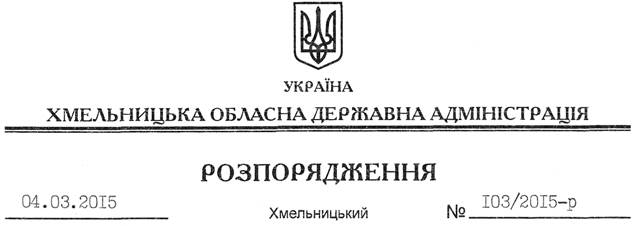 На підставі статей 2, 6, 13, 39 Закону України “Про місцеві державні адміністрації”, статей 12, 14 Закону України “Про свободу совісті та релігійні організації”, розглянувши подані документи для реєстрації статуту релігійної організації, враховуючи заяву релігійної громади рідної української національної віри м. Хмельницький від 19.02.2015 року та витяг з протоколу загальних зборів віруючих громадян від 01.02.2015 року:Зареєструвати статут РЕЛІГІЙНОЇ ОРГАНІЗАЦІЇ “РЕЛІГІЙНА ГРОМАДА РІДНОЇ УКРАЇНСЬКОЇ НАЦІОНАЛЬНОЇ ВІРИ “ЖИТТЄДАЙНА” у новій редакції.Перший заступник голови адміністрації								  О.СимчишинПро реєстрацію статуту РЕЛІГІЙНОЇ ОРГАНІЗАЦІЇ “РЕЛІГІЙНА ГРОМАДА РІДНОЇ УКРАЇНСЬКОЇ НАЦІОНАЛЬНОЇ ВІРИ “ЖИТТЄДАЙНА” у новій редакції